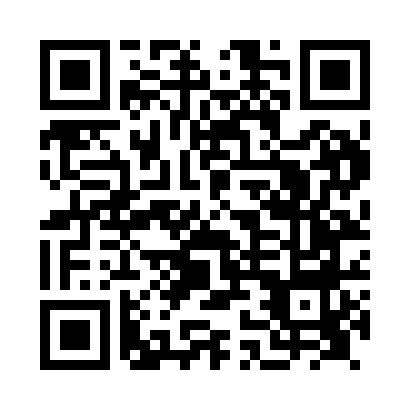 Prayer times for Luton, Bedfordshire, UKSat 1 Jun 2024 - Sun 30 Jun 2024High Latitude Method: Angle Based RulePrayer Calculation Method: Islamic Society of North AmericaAsar Calculation Method: HanafiPrayer times provided by https://www.salahtimes.comDateDayFajrSunriseDhuhrAsrMaghribIsha1Sat2:544:481:006:339:1211:062Sun2:544:471:006:349:1311:063Mon2:534:461:006:349:1411:074Tue2:534:461:006:359:1511:085Wed2:534:451:006:369:1611:086Thu2:534:451:006:369:1711:097Fri2:524:441:016:379:1811:098Sat2:524:441:016:379:1811:109Sun2:524:431:016:389:1911:1010Mon2:524:431:016:389:2011:1111Tue2:524:421:016:399:2111:1112Wed2:524:421:026:399:2111:1113Thu2:524:421:026:409:2211:1214Fri2:524:421:026:409:2211:1215Sat2:524:421:026:409:2311:1316Sun2:524:421:026:419:2311:1317Mon2:524:421:036:419:2411:1318Tue2:524:421:036:419:2411:1419Wed2:534:421:036:429:2411:1420Thu2:534:421:036:429:2511:1421Fri2:534:421:046:429:2511:1422Sat2:534:421:046:429:2511:1423Sun2:534:431:046:429:2511:1524Mon2:544:431:046:429:2511:1525Tue2:544:441:046:439:2511:1526Wed2:544:441:056:439:2511:1527Thu2:554:451:056:439:2511:1528Fri2:554:451:056:439:2511:1529Sat2:554:461:056:439:2511:1530Sun2:564:461:056:439:2411:15